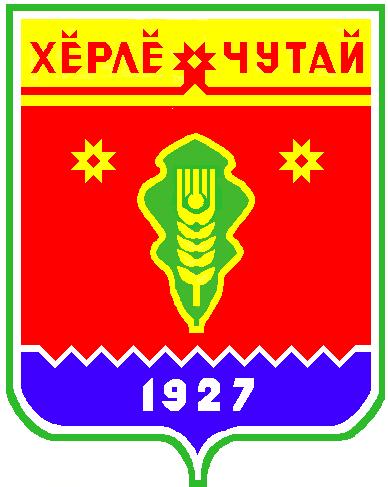 Постановлениеадминистрации  Атнарского сельского поселения Красночетайского района Чувашской Республики «О мерах по реализации решения  Собрания депутатов «О внесении  изменений  в  решение Собрания депутатов « О бюджете  Атнарского сельского  поселения на 2019 год и  на плановый период 2020 и 2021 годов» от  23.08.2019 №53          В соответствии с решением Собрания депутатов  Атнарского сельского поселения  №1  от 23 августа 2019 года «О внесении изменений в решение Собрания депутатов " О бюджете  Атнарского  сельского  поселения на 2018 год  и  на плановый период 2020 и 2021 годов»" администрация Атнарского сельского поселения постановляет: 1. Принять к исполнению  бюджета   Атнарского сельского   поселения на 2019 год с учетом изменений и дополнений, внесенных решением Собрания депутатов Атнарского сельского  поселения № 1 от  23 августа 2019 года «О внесении изменений в решение Собрания депутатов " О бюджете  Атнарского сельского  поселения на 2019 год  и  на плановый период 2020 и 2021 годов» " (далее - решение). 2. Бюджетным учреждениям Атнарского сельского поселения, другим  распорядителям  и  получателям бюджетных средств: а) внести соответствующие изменения в показатели смет доходов и расходов муниципальных учреждений на 2019 год и  на плановый период 2020 и 2021 годов, а также предложения по уточнению показателей кассового плана бюджета Атнарского сельского поселения на 2019 год и  на плановый период 2020 и 2021 годов и представить указанные изменения в финансовый отдел;  3.Рекомендовать финансовому отделу администрации Красночетайского района:а) внести соответствующие изменения в сводную бюджетную роспись бюджета Атнарского сельского поселения,  кассовый план исполнения  бюджета Атнарского сельского поселения и организовать  своевременное финансирование расходов;4. Настоящее постановление вступает  в силу  со дня  официального опубликования в печатном издании «Вестник Атнарского сельского поселения».Глава администрацииАтнарского сельского поселения	                     А.А.НаумоваРешение Собрания депутатов Атнарского сельского поселения «О внесении изменений в решение Собрания депутатов «О внесении изменений в решение собрания депутатов«О бюджете  Атнарского сельского поселения  Красночетайского районаЧувашской Республики  на 2019 год и на плановый период 2020 и 2021 годов»от 25.06.2019 г.№1Собрание депутатов Атнарского сельского поселенияКрасночетайского района Чувашской РеспубликиРЕШИЛО:Внести в решение собрания депутатов Атнарского сельского поселения Красночетайского района Чувашской Республики от 12.12.2018 г. № 1 следующие изменения:1. Пункт 1 статьи 1 изложить в следующей редакции:Утвердить основные характеристики бюджета Атнарского сельского поселения Красночетайского района Чувашской Республики на 2019 год: прогнозируемый общий объем доходов бюджета Атнарского сельского поселения Красночетайского района Чувашской Республики в сумме 6711095,03  рублей, в том числе объем безвозмездных поступлений в  сумме 5174495,03 рублей, из них объем межбюджетных трансфертов, получаемых из бюджетов бюджетной системы Российской Федерации,     5174495,03 рублей; общий объем расходов бюджета Атнарского сельского поселения Красночетайского района Чувашской Республики в сумме 6795073,82 рублей; предельный объем муниципального долга Атнарского сельского поселения Красночетайского района Чувашской Республики в сумме 0 рублей;верхний предел муниципального внутреннего долга Атнарского сельского поселения Красночетайского района Чувашской Республики на 1 января 2020 года в сумме  0 рублей, в том числе верхний предел долга по муниципальным гарантиям Атнарского сельского поселения Красночетайского района Чувашской Республики в сумме 0 рублей.прогнозируемый дефицит бюджета Атнарского сельского поселения     83978,79 рублей.2. Пункт 3 статьи 5 изложить в следующей редакции:Утвердить:объем бюджетных ассигнований Дорожного фонда Атнарского сельского поселения Красночетайского района Чувашской Республики:на 2019 год в сумме 2167116,26 рублей;на 2020 год в сумме 788988 рубля;на 2021 год в сумме  788988 рубля;прогнозируемый объем доходов бюджета Атнарского сельского поселения Красночетайского района Чувашской Республики от поступлений, указанных в решении Собрания депутатов Атнарского сельского поселения Красночетайского района Чувашской Республики от 29 ноября 2013 года № 2 «О создании дорожного фонда Атнарского сельского поселения Красночетайского района Чувашской республики»:на 2019 год в сумме 452600  рублей;на 2020 год в сумме 452600 рублей;на 2021 год в сумме  452600 рублей.3. Приложения № 6,8,10,12  к решению собрания депутатов изложить в следующей редакции. 4. Настоящее решение вступает в силу со дня его официального опубликования.Председатель Собрания депутатов Атнарского сельского поселения                                                                            Т.П.СеменоваРешение Собрания депутатов Атнарского сельского поселения «О внесении изменений в решение Собрания депутатов «О внесении изменений в решение Собрания  депутатовАтнарского сельского поселения от  22.06.2018 №2 « Правила   землепользования и  застройки  территории  Атнарского сельского поселенияКрасночетайского района Чувашской Республики»от 23.08.2019 г. №2В целях приведения в соответствие с Федеральным законом от 01.04.2019 № 45-ФЗ «О внесении изменений в Федеральный закон «О приватизации государственного и муниципального имущества» решения Собрания депутатов  Атнарского сельского поселения Красночетайского района от27.07.2019 №3  «О порядке принятия решений об условиях приватизации муниципального имущества Атнарского сельского поселения Красночетайского  района Чувашской Республики», Собрание депутатов Атнарского сельского поселения Красночетайского района решило:1. Внести в Порядок принятия решений об условиях приватизации муниципального имущества Атнарского сельского поселения Красночетайского района Чувашской Республики, утвержденный решением Собрания депутатов Атнарского  сельского поселения Красночетайского района Чувашской Республики от 27.07.2019 № 3 , следующие изменения:1) в разделе 10:а) пункт 10.2 изложить в следующей редакции:«10.2. Аукцион является открытым по составу участников. Предложения о цене муниципального имущества заявляются участниками аукциона открыто в ходе проведения торгов.»;б) пункт 10.4 признать утратившим силу;2) пункт 11.4 раздела 11 изложить в следующей редакции:«11.4. Продажа муниципального имущества способами, установленными статьями 18 - 20, 23, 24 Федерального закона «О приватизации государственного и муниципального имущества», осуществляется в электронной форме. Положения указанных статей в части проведения продажи муниципального имущества применяются с учетом особенностей, установленных статьей 32.1 Федерального закона «О приватизации государственного и муниципального имущества».2. Настоящее решение вступает в силу после официального опубликования в периодическом печатном издании «Вестник Атнарского сельского поселения».Председатель Собрания депутатовАтнарского сельского поселения                                    Т.П.СеменоваРешение Собрания депутатов Атнарского сельского поселения «О внесении изменений в решение Собрания депутатов «О переводе муниципального имущества администрацииАтнарского сельского поселения в казну Атнарскогосельского поселения»от 23.08.2019 г.№3В соответствии Устава Атнарского сельского поселения Красночетайского района Чувашской Республики  Собрание депутатов Атнарского сельского поселения Красночетайского района Чувашской Республики решило:Перевести муниципальное имущество администрации Атнарского сельского поселения  Красночетайского района Чувашской Республики в казнуАтнарского сельского поселения  Красночетайского района Чувашской Республики:-одноквартирный жилой дом 1968года постройки по адресу: Чувашская Республика, Красночетайский район, д. Тоганаши, ул. Запрудная;- одноквартирный жилой дом 1988 года постройки по адресу: Чувашская Республика, Красночетайский район, д. Тоганаши, ул. Запрудная.2.Настоящее решение вступает в силу после официального опубликования в печатном издании  «Вестник Атнарского сельского поселения».Председатель Собрания депутатовАтнарского сельского поселения                                                                      Т.П.СеменоваПриложение 4Приложение 4к решению собрания депутатов Атнарского сельского поселения О внесении изменений в решение собрания депутатов Атнарского сельского поселения "О бюджете  Атнарского сельского поселения Красночетайского района Чувашской Республики на 2019 год и на плановый период 2020 и 2021 годов» от 23.08.2019 года № 1к решению собрания депутатов Атнарского сельского поселения О внесении изменений в решение собрания депутатов Атнарского сельского поселения "О бюджете  Атнарского сельского поселения Красночетайского района Чувашской Республики на 2019 год и на плановый период 2020 и 2021 годов» от 23.08.2019 года № 1             Доходы бюджета Атнарского сельского поселения на 2019 год             Доходы бюджета Атнарского сельского поселения на 2019 год             Доходы бюджета Атнарского сельского поселения на 2019 годКоды бюджетной классификации РФНаименование доходовПлан на 2019 годНалоговые доходы1 496 600,00000 101 00000 00 0000 000Налоги на прибыль, доходы,139 000,00из них:000 101 02010 01 0000 110Налог на доходы физических лиц  139 000,00000 103 02000 00 0000 000Акцизы452 600,00000 105 00000 00 0000 000Налоги на совокупный доход,1 000,00из них:000 105 03010 01 0000 110Единый сельскохозяйственный налог1 000,00000 106 00000 00 0000 000Налоги на имущество,899 000,00из них:000 106 01030 10 0000 110Налог на имущество физ. лиц144 000,00000 106 06033 10 0000 110Земельный налог с организаций37 000,00000 106 06043 10 0000 110Земельный налог с физических лиц718 000,00000 108 04020 01 1000 110Госпошлина за совершение нотариальных действий5 000,00Неналоговые доходы40 000,00000 111 00000 00 0000 000Доходы от использования имущества, находящегося в муниципальной собственности40 000,00000 111 05025 10 0000 120 Доходы, получаемые в виде арендной платы, а также средства от продажи права на заключение договоров аренды за земли, находящиеся в собственности сельских поселений 000 111 05035 10 0000 120Доходы от сдачи в аренду имущества, находящегося в оперативном управлении органов управления сельских поселений и созданных ими учреждений 40 000,00Итого налоговых и неналоговых доходов1 536 600,00 000 202 15001 10 0000 150Дотации бюджетам сельских поселений на выравнивание бюджетной обеспеченности1 630 100,00 000 202 15002 10 0000 150Дотации бюджетам сельских поселений на поддержку мер по обеспечению сбалансированности бюджетов376 710,00 000 202 29999 10 0000 150Прочие субсидии бюджетам сельских поселений1 630 392,38000 202 20216 10 0000 150Прочие субсидии бюджетам сельских поселений1 164 043,00000 202 35118 10 0000 150Субвенции бюджетам сельских поселений на осуществление первичного воинского учета на территориях, где отсутствуют военные комиссариаты179 900,00000 207 05020 10 0000 150Поступления от денежных пожертвований, предоставляемых физическими лицами получателям средств бюджетов сельских поселений193 349,65Безвозмездные поступления5 174 495,03Итого:6 711 095,03Приложение № 6Приложение № 6к решению собрания депутатов Атнарского сельского поселения "О внесении изменений  в решение Собрания депутатов Атнарского сельского поселения "О бюджете  Атнарского сельского поселения Красночетайского района Чувашской Республики на 2019 год и на плановый период 2020 и 2021 годов» от     23.08.2019 года №1 к решению собрания депутатов Атнарского сельского поселения "О внесении изменений  в решение Собрания депутатов Атнарского сельского поселения "О бюджете  Атнарского сельского поселения Красночетайского района Чувашской Республики на 2019 год и на плановый период 2020 и 2021 годов» от     23.08.2019 года №1 к решению собрания депутатов Атнарского сельского поселения "О внесении изменений  в решение Собрания депутатов Атнарского сельского поселения "О бюджете  Атнарского сельского поселения Красночетайского района Чувашской Республики на 2019 год и на плановый период 2020 и 2021 годов» от     23.08.2019 года №1 Распределение расходов бюджета Атнарского сельского поселения на 2019 год по разделам и подразделам функциональной классификации  расходов бюджетов РФРаспределение расходов бюджета Атнарского сельского поселения на 2019 год по разделам и подразделам функциональной классификации  расходов бюджетов РФРаспределение расходов бюджета Атнарского сельского поселения на 2019 год по разделам и подразделам функциональной классификации  расходов бюджетов РФРаспределение расходов бюджета Атнарского сельского поселения на 2019 год по разделам и подразделам функциональной классификации  расходов бюджетов РФРаспределение расходов бюджета Атнарского сельского поселения на 2019 год по разделам и подразделам функциональной классификации  расходов бюджетов РФРаспределение расходов бюджета Атнарского сельского поселения на 2019 год по разделам и подразделам функциональной классификации  расходов бюджетов РФ(рублей)Наименование расходов РазделПодразделСумма за счет местного бюджета за счет субвенций и субсидий Общегосударственные вопросы 011 290 712,181 290 712,18Функционирование местных администраций 01041 285 212,181 285 212,18Резервные фонды 0111500,00500,00Другие общегосударственные вопросы01135 000,005 000,00Национальная оборона 02179 900,00179 900,00Моби лизационная и вневойсковая подготовка 0203179 900,00179 900,00Национальная безопасность и правоохранительная деятельность 03533 700,00533 700,00Обеспечение пожарной безопасности0310533 700,00533 700,00Национальная экономика 042 174 116,26546 848,261 627 268,00Сельское хозяйство и рыболовство04051 000,001 000,00Водное хозяйство04066 000,006 000,00Дорожное хозяйство04092 167 116,26539 848,261 627 268,00Жилищно-коммунальное хозяйство051 586 054,38562 887,001 023 167,38Благоустройство05031 586 054,38562 887,001 023 167,38Культура и кинематография 08850 591,00850 591,00Культура 0801850 591,00850 591,00Физическая культура и спорт11180 000,0036 000,00144 000,00Физическая культура1101180 000,0036 000,00144 000,006 795 073,823 820 738,442 974 335,38Приложение № 8Приложение № 8к решению собрания депутатов Атнарского сельского поселения "О внесении изменений  в решение Собрания депутатов Атнарского сельского поселения "О бюджете  Атнарского сельского поселения Красночетайского района Чувашской Республики на 2019 год и на плановый период 2020 и 2021 годов» от 23.08.     2019 года № 1к решению собрания депутатов Атнарского сельского поселения "О внесении изменений  в решение Собрания депутатов Атнарского сельского поселения "О бюджете  Атнарского сельского поселения Красночетайского района Чувашской Республики на 2019 год и на плановый период 2020 и 2021 годов» от 23.08.     2019 года № 1к решению собрания депутатов Атнарского сельского поселения "О внесении изменений  в решение Собрания депутатов Атнарского сельского поселения "О бюджете  Атнарского сельского поселения Красночетайского района Чувашской Республики на 2019 год и на плановый период 2020 и 2021 годов» от 23.08.     2019 года № 1Распределение бюджетных ассигнований по разделам и подразделам, целевым статьям (государственным целевым программам Чувшской Республики) и группам видов расходов  классификации  расходов бюджета Атнарского сельского поселения на 2019 годРаспределение бюджетных ассигнований по разделам и подразделам, целевым статьям (государственным целевым программам Чувшской Республики) и группам видов расходов  классификации  расходов бюджета Атнарского сельского поселения на 2019 годРаспределение бюджетных ассигнований по разделам и подразделам, целевым статьям (государственным целевым программам Чувшской Республики) и группам видов расходов  классификации  расходов бюджета Атнарского сельского поселения на 2019 годРаспределение бюджетных ассигнований по разделам и подразделам, целевым статьям (государственным целевым программам Чувшской Республики) и группам видов расходов  классификации  расходов бюджета Атнарского сельского поселения на 2019 годРаспределение бюджетных ассигнований по разделам и подразделам, целевым статьям (государственным целевым программам Чувшской Республики) и группам видов расходов  классификации  расходов бюджета Атнарского сельского поселения на 2019 годРаспределение бюджетных ассигнований по разделам и подразделам, целевым статьям (государственным целевым программам Чувшской Республики) и группам видов расходов  классификации  расходов бюджета Атнарского сельского поселения на 2019 годРаспределение бюджетных ассигнований по разделам и подразделам, целевым статьям (государственным целевым программам Чувшской Республики) и группам видов расходов  классификации  расходов бюджета Атнарского сельского поселения на 2019 годРаспределение бюджетных ассигнований по разделам и подразделам, целевым статьям (государственным целевым программам Чувшской Республики) и группам видов расходов  классификации  расходов бюджета Атнарского сельского поселения на 2019 год(рублей)Наименование расходов РазделПодразделЦелевая статья (государственные программы и непрограммные направления деятельностиГруппа вида расходаСуммаза счет местного бюджета за счет субвенций и субсидий ОБЩЕГОСУДАРСТВЕННЫЕ  ВОПРОСЫ011 290 712,181 290 712,18Функционирование Правительства Российской Федерации, высших исполнительных органов государственной власти субъектов Российской Федерации, местных администраций01041 285 212,181 285 212,18Муниципальная программа  "Развитие потенциала государственного управления" на 2012-2020 годы0104Ч5000000001 285 212,181 285 212,18Обеспечение реализации муниципальной программы «Развитие потенциала гмуниципального управления»0104Ч5Э00000001 285 212,181 285 212,18Основное мероприятие "Общепрограммные расходы"0104Ч5Э01000001 285 212,181 285 212,18Обеспечение функций муниципальных органов0104Ч5Э01002001 285 212,181 285 212,18Расходы на выплату персоналу в целях обеспечения выполнения функций государственнами (муниципальными) органами, казенными учреждениями, органами управления государственными внебюджетными фондами0104Ч5Э01002001001 150 600,001 150 600,00Расходы на выплаты персоналу государственных (муниципальных) органов0104Ч5Э01002001201 150 600,001 150 600,00Закупка товаров, работ и услуг для государственных (муниципальных) нужд0104Ч5Э0100200200123 612,18123 612,18Иные закупки товаров, работ и услуг для обеспечения государственных (муниципальных) нужд0104Ч5Э0100200240123 612,18123 612,18Иные бюджетные ассигнования0104Ч5Э010020080011 000,0011 000,00Уплата налогов, сборов и иных платежей0104Ч5Э010020085011 000,0011 000,00Резервные фонды0111500,00500,00Муниципальная программа  "Управление общественными финансами и муниципальным долгом " на 2012-2020 годы0111Ч400000000500,00500,00Подпрограмма "Совершенствование бюджетной политики и эффективное использование бюджетного потенциала " муниципальной программы  "Управление общественными финансами и муниципальным долгом " на 2012-2020 годы0111Ч410000000500,00500,00Основное мероприятие "Развитие бюджетного планирования, формирование местного бюджета  на очередной финансовый год и плановый период"
"0111Ч410100000500,00500,00Резервный фонд администрации муниципального образования 0111Ч410173430500,00500,00Иные бюджетные ассигнования0111Ч410173430800500,00500,00Резервные средства0111Ч410173430870500,00500,00Другие общегосударственные вопросы01135 000,005 000,00Муниципальная программа "Развитие потенциала муниципального управления"0113Ч5000000005 000,005 000,00Обеспечение реализации государственной программы Чувашской Республики "Развитие потенциала государственного управления"0113Ч5Э00000005 000,005 000,00Основное мероприятие "Общепрограммные расходы"0113Ч5Э01000005 000,005 000,00Выполнение других обязательств муниципального образования Чувашской Республики0113Ч5Э01737705 000,005 000,00Расходы на выплату персоналу в целях обеспечения выполнения функций государственнами (муниципальными) органами, казенными учреждениями, органами управления государственными внебюджетными фондами0113Ч5Э01737702005 000,005 000,00Иные закупки товаров, работ и услуг для обеспечения государственных (муниципальных) нужд0113Ч5Э01737702405 000,005 000,00НАЦИОНАЛЬНАЯ ОБОРОНА02179 900,00179 900,00Мобилизационная и вневойсковая подготовка0203179 900,00179 900,00Муниципальная программа  "Управление общественными финансами и государственным долгом " на 2012-2020 годы0203Ч400000000179 900,00179 900,00Подпрограмма "Совершенствование бюджетной политики и эффективное использование бюджетного потенциала " государственной программы  "Управление общественными финансами и государственным долгом " на 2012-2020 годы0203Ч410000000179 900,00179 900,00Основное мероприятие "Осуществление мер финансовой поддержки бюджетов муниципальных районов, городских округов и поселений, направленных на обеспечение их сбалансированности и повышение уровня бюджетной обеспеченности"0203Ч410400000179 900,00179 900,00Осуществление первичного воинского учета на территориях, где отсутствуют военные комиссариаты, за счет субвенции, предоставляемой из федерального бюджета0203Ч410451180179 900,00179 900,00Расходы на выплату персоналу в целях обеспечения выполнения функций государственнами (муниципальными) органами, казенными учреждениями, органами управления государственными внебюджетными фондами0203Ч410451180100177 633,00177 633,00Расходы на выплаты персоналу государственных (муниципальных) органов0203Ч410451180120177 633,00177 633,00Расходы на выплату персоналу в целях обеспечения выполнения функций государственнами (муниципальными) органами, казенными учреждениями, органами управления государственными внебюджетными фондами0203Ч4104511802002 267,002 267,00Иные закупки товаров, работ и услуг для обеспечения государственных (муниципальных) нужд0203Ч4104511802402 267,002 267,00НАЦИОНАЛЬНАЯ БЕЗОПАСНОСТЬ И ПРАВООХРАНИТЕЛЬНАЯ ДЕЯТЕЛЬНОСТЬ03533 700,00533 700,00Обеспечение пожарной безопасности0310533 700,00533 700,00Государственная программа Чувашской Республики "Повышение безопасности жизнедеятельности населения и территорий Чувашской Республики" на 2012-2020 годы 0310Ц800000000533 700,00533 700,00Подпрограмма "Защита населения и территорий от чрезвычайных ситуаций природного и техногенного характера, обеспечение пожарной безопасности и безопасности населения на водных объектах, построение (развитие) аппаратно-программного комплекса "Безопасный город" на территории Чувашской Республики" государственной программы Чувашской Республики "Повышение безопасности жизнедеятельности населения и территорий Чувашской Республики" на 2012-2020 годы0310Ц810000000533 700,00533 700,00Основное мероприятие "Развитие гражданской обороны, повышение уровня готовности территориальной подсистемы Чувашской Республики единой государственной системы предупреждения и ликвидации чрезвычайных ситуаций к оперативному реагированию на чрезвычайные ситуации, пожары и происшествия на водных объектах"0310Ц810400000533 700,00533 700,00Мероприятия по обеспечению пожарной безопасности муниципальных объектов 0310Ц810470280533 700,00533 700,00Закупка товаров, работ и услуг для государственных (муниципальных) нужд0310Ц810470280200528 700,00528 700,00Иные закупки товаров, работ и услуг для обеспечения государственных (муниципальных) нужд0310Ц810470280240528 700,00528 700,00Иные бюджетные ассигнования0310Ц8104702808005 000,005 000,00Уплата налогов, сборов и иных платежей0310Ц8104702808505 000,005 000,00Национальная экономика042 174 116,26546 848,261 627 268,00Сельское хозяйство и рыболовство04051 000,001 000,00Муниципальная программа "Развитие сельского хозяйства и регулирование рынка сельскохозяйственной продукции, сырья и продовольствия Красночетайкого района Чувашской Республики" на 2014-2020 годы0405Ц9000000001 000,001 000,00Подпрограмма "Развитие ветеринарии" муниципальной программы "Развитие сельского хозяйства и регулирование рынка сельскохозяйственной продукции, сырья и продовольствия" годы0405Ц9700000001 000,001 000,00Организация и проведение на территории Чувашской Республики мероприятий по отлову и содержанию безнадзорных животных (за счет собственных средств муниципальных образований)0405Ц9701727501 000,001 000,00Закупка товаров, работ и услуг для государственных (муниципальных) нужд0405Ц9701727502001 000,001 000,00Иные закупки товаров, работ и услуг для обеспечения государственных (муниципальных) нужд0405Ц9701727502401 000,001 000,00Водное хозяйство 04066 000,006 000,00Муниципальная программа "Модернизация и развитие сферы жилищно-коммунального хозяйства"0406А1000000006 000,006 000,00Подпрограмма "Обеспечение населения Чувашской Республики качественной питьевой водой" муниципальной программы "Модернизация и развитие сферы жилищно-коммунального хозяйства"0406А1300000006 000,006 000,00Основное мероприятие "Развитие систем водоснабжения муниципальных образований"0406А1301000006 000,006 000,00Основное мероприятие "Развитие систем водоснабжения муниципальных образований"0406А1301750806 000,006 000,00Закупка товаров, работ и услуг для государственных (муниципальных) нужд0406А1301750802006 000,006 000,00Иные закупки товаров, работ и услуг для обеспечения государственных (муниципальных) нужд0406А1301750802406 000,006 000,00Дорожное хозяйство (дорожные фонды)04092 167 116,26539 848,261 627 268,00Муниципальная программа "Развитие сельского хозяйства и регулирование рынка сельскохозяйственной продукции, сырья и продовольствия"0409Ц900000000579 431,00116 206,00463 225,00Подпрограмма "Устойчивое развитие сельских территорий Чувашской Республики" муниципальной программы "Развитие сельского хозяйства и регулирование рынка сельскохозяйственной продукции, сырья и продовольствия "0409Ц990000000579 431,00116 206,00463 225,00Основное мероприятие "Комплексное обустройство населенных пунктов, расположенных в сельской местности, объектами социальной и инженерной инфраструктуры, а также строительство и реконструкция автомобильных дорог"0409Ц990200000579 431,00116 206,00463 225,00Реализация проектов развития общественной инфраструктуры, основанных на местных инициативах0409Ц9902S6570579 431,00116 206,00463 225,00Закупка товаров, работ и услуг для государственных (муниципальных) нужд0409Ц9902S6570200579 431,00116 206,00463 225,00Иные закупки товаров, работ и услуг для обеспечения государственных (муниципальных) нужд0409Ц9902S6570240579 431,00116 206,00463 225,00Муниципальная программа  "Развитие транспортной системы " 0409Ч2000000001 587 685,26423 642,261 164 043,00Подпрограмма "Автомобильные дороги" муниципальной программы   "Развитие транспортной системы "0409Ч2100000001 587 685,26423 642,261 164 043,00Основное мероприятие "Мероприятия, реализуемые с привлечением межбюджетных трансфертов бюджетам другого уровня"0409Ч2103000001 587 685,26423 642,261 164 043,00Капитальный ремонт, ремонт и содержание автомобильных дорог общего пользования местного значения в границах населенных пунктов поселения0409Ч2103S41901 587 685,26423 642,261 164 043,00Закупка товаров, работ и услуг для государственных (муниципальных) нужд0409Ч2103S41902001 587 685,26423 642,261 164 043,00Иные закупки товаров, работ и услуг для обеспечения государственных (муниципальных) нужд0409Ч2103S41902401 587 685,26423 642,261 164 043,00ЖИЛИЩНО-КОММУНАЛЬНОЕ ХОЗЯЙСТВО051 586 054,38562 887,001 023 167,38Благоустройство05031 586 054,38562 887,001 023 167,38Муниципальная  программа "Формирование современной городской среды на территории Красночетайского района Чувашской Республики" на 2018-2022 годы 0503A500000000281 754,00281 754,00Подпрограмма "Благоустройство дворовых и общественных территорий муниципальных образований Чувашской Республики" муниципальной  программы "Формирование современной городской среды на территории Красночетайского района Чувашской Республики" на 2018-2022 годы 0503A510000000281 754,00281 754,00Основное мероприятие "Содействие благоустройству населенных пунктов Чувашской Республики"0503A510200000281 754,00281 754,00Уличное освещение0503A510277400178 754,00178 754,00Закупка товаров, работ и услуг для государственных (муниципальных) нужд0503A510277400200178 754,00178 754,00Иные закупки товаров, работ и услуг для обеспечения государственных (муниципальных) нужд0503A510277400240178 754,00178 754,00Реализация мероприятий по благоустройству территории0503A510277420103 000,00103 000,00Закупка товаров, работ и услуг для государственных (муниципальных) нужд0503A510277420200103 000,00103 000,00Иные закупки товаров, работ и услуг для обеспечения государственных (муниципальных) нужд0503A510277420240103 000,00103 000,00Муниципальная программа "Развитие сельского хозяйства и регулирование рынка сельскохозяйственной продукции, сырья и продовольствия"0503Ц9000000001 304 300,38281 133,001 023 167,38Подпрограмма "Устойчивое развитие сельских территорий Чувашской Республики" муниципальной программы "Развитие сельского хозяйства и регулирование рынка сельскохозяйственной продукции, сырья и продовольствия "0503Ц9900000001 304 300,38281 133,001 023 167,38Основное мероприятие "Комплексное обустройство населенных пунктов, расположенных в сельской местности, объектами социальной и инженерной инфраструктуры, а также строительство и реконструкция автомобильных дорог"0503Ц9902000001 304 300,38281 133,001 023 167,38Реализация проектов развития общественной инфраструктуры, основанных на местных инициативах0503Ц9902S65701 304 300,38281 133,001 023 167,38Закупка товаров, работ и услуг для государственных (муниципальных) нужд0503Ц9902S65702001 304 300,38281 133,001 023 167,38Иные закупки товаров, работ и услуг для обеспечения государственных (муниципальных) нужд0503Ц9902S65702401 304 300,38281 133,001 023 167,38КУЛЬТУРА И КИНЕМАТОГРАФИЯ08850 591,00850 591,00Культура0801850 591,00850 591,00Муниципальная программа  "Развитие культуры и туризма" на 2014–2020 годы0801Ц400000000850 591,00850 591,00Подпрограмма "Развитие культуры в Чувашской Республике" муниципальной программы  "Развитие культуры и туризма" на 2014–2020 годы0801Ц410000000850 591,00850 591,00Основное мероприятие "Сохранение и развитие народного творчества"0801Ц410700000850 591,00850 591,00Обеспечение деятельности государственных учреждений досугового типа и народного творчества0801Ц41077А390850 591,00850 591,00Межбюджетные трансферты0801Ц41077А390500666 200,00666 200,00Иные межбюджетные трансферты0801Ц41077А390540666 200,00666 200,00Закупка товаров, работ и услуг для государственных (муниципальных) нужд0801Ц41077А390200170 391,00170 391,00Иные закупки товаров, работ и услуг для обеспечения государственных (муниципальных) нужд0801Ц41077А390240170 391,00170 391,00Иные бюджетные ассигнования0801Ц41077А39080014 000,0014 000,00Уплата налогов, сборов и иных платежей0801Ц41077А39085014 000,0014 000,00ФИЗИЧЕСКАЯ КУЛЬТУРА И СПОРТ11180 000,0036 000,00144 000,00Физическая культура1101180 000,0036 000,00144 000,00Муниципальная программа "Развитие сельского хозяйства и регулирование рынка сельскохозяйственной продукции, сырья и продовольствия"1101Ц900000000180 000,0036 000,00144 000,00Подпрограмма "Устойчивое развитие сельских территорий Чувашской Республики" муниципальной программы "Развитие сельского хозяйства и регулирование рынка сельскохозяйственной продукции, сырья и продовольствия "1101Ц990000000180 000,0036 000,00144 000,00Основное мероприятие "Комплексное обустройство населенных пунктов, расположенных в сельской местности, объектами социальной и инженерной инфраструктуры, а также строительство и реконструкция автомобильных дорог"1101Ц990200000180 000,0036 000,00144 000,00Реализация проектов развития общественной инфраструктуры, основанных на местных инициативах1101Ц9902S6570180 000,0036 000,00144 000,00Закупка товаров, работ и услуг для государственных (муниципальных) нужд1101Ц9902S6570200180 000,0036 000,00144 000,00Иные закупки товаров, работ и услуг для обеспечения государственных (муниципальных) нужд1101Ц9902S6570240180 000,0036 000,00144 000,00ВСЕГО6 795 073,823 820 738,442 974 335,38Приложение № 12Приложение № 12Приложение № 12Приложение № 12к решению собрания депутатов Атнарского сельского поселения "О внесении изменений  в решение Собрания депутатов Атнарского сельского поселения "О бюджете  Атнарского сельского поселения Красночетайского района Чувашской Республики на 2019 год и на плановый период 2020 и 2021 годов» от 23.08.2019 года №1 к решению собрания депутатов Атнарского сельского поселения "О внесении изменений  в решение Собрания депутатов Атнарского сельского поселения "О бюджете  Атнарского сельского поселения Красночетайского района Чувашской Республики на 2019 год и на плановый период 2020 и 2021 годов» от 23.08.2019 года №1 к решению собрания депутатов Атнарского сельского поселения "О внесении изменений  в решение Собрания депутатов Атнарского сельского поселения "О бюджете  Атнарского сельского поселения Красночетайского района Чувашской Республики на 2019 год и на плановый период 2020 и 2021 годов» от 23.08.2019 года №1 к решению собрания депутатов Атнарского сельского поселения "О внесении изменений  в решение Собрания депутатов Атнарского сельского поселения "О бюджете  Атнарского сельского поселения Красночетайского района Чувашской Республики на 2019 год и на плановый период 2020 и 2021 годов» от 23.08.2019 года №1 к решению собрания депутатов Атнарского сельского поселения "О внесении изменений  в решение Собрания депутатов Атнарского сельского поселения "О бюджете  Атнарского сельского поселения Красночетайского района Чувашской Республики на 2019 год и на плановый период 2020 и 2021 годов» от 23.08.2019 года №1 Ведомственная структура расходов бюджета Атнарского сельского поселения на 2019 год Ведомственная структура расходов бюджета Атнарского сельского поселения на 2019 год Ведомственная структура расходов бюджета Атнарского сельского поселения на 2019 год Ведомственная структура расходов бюджета Атнарского сельского поселения на 2019 год Ведомственная структура расходов бюджета Атнарского сельского поселения на 2019 год Ведомственная структура расходов бюджета Атнарского сельского поселения на 2019 год Ведомственная структура расходов бюджета Атнарского сельского поселения на 2019 год Ведомственная структура расходов бюджета Атнарского сельского поселения на 2019 год Ведомственная структура расходов бюджета Атнарского сельского поселения на 2019 год Ведомственная структура расходов бюджета Атнарского сельского поселения на 2019 год Ведомственная структура расходов бюджета Атнарского сельского поселения на 2019 год Ведомственная структура расходов бюджета Атнарского сельского поселения на 2019 год Ведомственная структура расходов бюджета Атнарского сельского поселения на 2019 год Ведомственная структура расходов бюджета Атнарского сельского поселения на 2019 год (рублей)Наименование расходов Главный распорядительРазделРазделПодразделПодразделЦелевая статья (государственные программы и непрограммные направления деятельностиЦелевая статья (государственные программы и непрограммные направления деятельностиЦелевая статья (государственные программы и непрограммные направления деятельностиГруппа вида расходаСуммаСуммаза счет местного бюджета за счет субвенций и субсидий Администрация Атнарского сельского поселения9936 795 073,826 795 073,823 820 738,442 974 335,38ОБЩЕГОСУДАРСТВЕННЫЕ  ВОПРОСЫ99301011 290 712,181 290 712,181 290 712,18Функционирование Правительства Российской Федерации, высших исполнительных органов государственной власти субъектов Российской Федерации, местных администраций993010104041 285 212,181 285 212,181 285 212,18Муниципальная программа  "Развитие потенциала государственного управления" на 2012-2020 годы99301010404Ч500000000Ч500000000Ч5000000001 285 212,181 285 212,181 285 212,18Обеспечение реализации муниципальной программы «Развитие потенциала гмуниципального управления»99301010404Ч5Э0000000Ч5Э0000000Ч5Э00000001 285 212,181 285 212,181 285 212,18Основное мероприятие "Общепрограммные расходы"99301010404Ч5Э0100000Ч5Э0100000Ч5Э01000001 285 212,181 285 212,181 285 212,18Обеспечение функций муниципальных органов99301010404Ч5Э0100200Ч5Э0100200Ч5Э01002001 285 212,181 285 212,181 285 212,18Расходы на выплату персоналу в целях обеспечения выполнения функций государственнами (муниципальными) органами, казенными учреждениями, органами управления государственными внебюджетными фондами99301010404Ч5Э0100200Ч5Э0100200Ч5Э01002001001 150 600,001 150 600,001 150 600,00Расходы на выплаты персоналу государственных (муниципальных) органов99301010404Ч5Э0100200Ч5Э0100200Ч5Э01002001201 150 600,001 150 600,001 150 600,00Закупка товаров, работ и услуг для государственных (муниципальных) нужд99301010404Ч5Э0100200Ч5Э0100200Ч5Э0100200200123 612,18123 612,18123 612,18Иные закупки товаров, работ и услуг для обеспечения государственных (муниципальных) нужд99301010404Ч5Э0100200Ч5Э0100200Ч5Э0100200240123 612,18123 612,18123 612,18Иные бюджетные ассигнования99301010404Ч5Э0100200Ч5Э0100200Ч5Э010020080011 000,0011 000,0011 000,00Уплата налогов, сборов и иных платежей99301010404Ч5Э0100200Ч5Э0100200Ч5Э010020085011 000,0011 000,0011 000,00Резервные фонды99301011111500,00500,00500,00Муниципальная программа  "Управление общественными финансами и муниципальным долгом " на 2012-2020 годы99301011111Ч400000000Ч400000000Ч400000000500,00500,00500,00Подпрограмма "Совершенствование бюджетной политики и эффективное использование бюджетного потенциала " муниципальной программы  "Управление общественными финансами и муниципальным долгом " на 2012-2020 годы99301011111Ч410000000Ч410000000Ч410000000500,00500,00500,00Основное мероприятие "Развитие бюджетного планирования, формирование местного бюджета  на очередной финансовый год и плановый период"
"99301011111Ч410100000Ч410100000Ч410100000500,00500,00500,00Резервный фонд администрации муниципального образования 99301011111Ч410173430Ч410173430Ч410173430500,00500,00500,00Иные бюджетные ассигнования99301011111Ч410173430Ч410173430Ч410173430800500,00500,00500,00Резервные средства99301011111Ч410173430Ч410173430Ч410173430870500,00500,00500,00Другие общегосударственные вопросы993010113135 000,005 000,005 000,00Муниципальная программа "Развитие потенциала муниципального управления"99301011313Ч500000000Ч500000000Ч5000000005 000,005 000,005 000,00Обеспечение реализации государственной программы Чувашской Республики "Развитие потенциала государственного управления"99301011313Ч5Э0000000Ч5Э0000000Ч5Э00000005 000,005 000,005 000,00Основное мероприятие "Общепрограммные расходы"99301011313Ч5Э0100000Ч5Э0100000Ч5Э01000005 000,005 000,005 000,00Выполнение других обязательств муниципального образования Чувашской Республики99301011313Ч5Э0173770Ч5Э0173770Ч5Э01737705 000,005 000,005 000,00Расходы на выплату персоналу в целях обеспечения выполнения функций государственнами (муниципальными) органами, казенными учреждениями, органами управления государственными внебюджетными фондами99301011313Ч5Э0173770Ч5Э0173770Ч5Э01737702005 000,005 000,005 000,00Иные закупки товаров, работ и услуг для обеспечения государственных (муниципальных) нужд99301011313Ч5Э0173770Ч5Э0173770Ч5Э01737702405 000,005 000,005 000,00НАЦИОНАЛЬНАЯ ОБОРОНА9930202179 900,00179 900,00179 900,00Мобилизационная и вневойсковая подготовка99302020303179 900,00179 900,00179 900,00Муниципальная программа  "Управление общественными финансами и государственным долгом " на 2012-2020 годы99302020303Ч400000000Ч400000000Ч400000000179 900,00179 900,00179 900,00Подпрограмма "Совершенствование бюджетной политики и эффективное использование бюджетного потенциала " государственной программы  "Управление общественными финансами и государственным долгом " на 2012-2020 годы99302020303Ч410000000Ч410000000Ч410000000179 900,00179 900,00179 900,00Основное мероприятие "Осуществление мер финансовой поддержки бюджетов муниципальных районов, городских округов и поселений, направленных на обеспечение их сбалансированности и повышение уровня бюджетной обеспеченности"99302020303Ч410400000Ч410400000Ч410400000179 900,00179 900,00179 900,00Осуществление первичного воинского учета на территориях, где отсутствуют военные комиссариаты, за счет субвенции, предоставляемой из федерального бюджета99302020303Ч410451180Ч410451180Ч410451180179 900,00179 900,00179 900,00Расходы на выплату персоналу в целях обеспечения выполнения функций государственнами (муниципальными) органами, казенными учреждениями, органами управления государственными внебюджетными фондами99302020303Ч410451180Ч410451180Ч410451180100177 633,00177 633,00177 633,00Расходы на выплаты персоналу государственных (муниципальных) органов99302020303Ч410451180Ч410451180Ч410451180120177 633,00177 633,00177 633,00Расходы на выплату персоналу в целях обеспечения выполнения функций государственнами (муниципальными) органами, казенными учреждениями, органами управления государственными внебюджетными фондами99302020303Ч410451180Ч410451180Ч4104511802002 267,002 267,002 267,00Иные закупки товаров, работ и услуг для обеспечения государственных (муниципальных) нужд99302020303Ч410451180Ч410451180Ч4104511802402 267,002 267,002 267,00НАЦИОНАЛЬНАЯ БЕЗОПАСНОСТЬ И ПРАВООХРАНИТЕЛЬНАЯ ДЕЯТЕЛЬНОСТЬ9930303533 700,00533 700,00533 700,00Обеспечение пожарной безопасности99303031010533 700,00533 700,00533 700,00Государственная программа Чувашской Республики "Повышение безопасности жизнедеятельности населения и территорий Чувашской Республики" на 2012-2020 годы 99303031010Ц800000000Ц800000000Ц800000000533 700,00533 700,00533 700,00Подпрограмма "Защита населения и территорий от чрезвычайных ситуаций природного и техногенного характера, обеспечение пожарной безопасности и безопасности населения на водных объектах, построение (развитие) аппаратно-программного комплекса "Безопасный город" на территории Чувашской Республики" государственной программы Чувашской Республики "Повышение безопасности жизнедеятельности населения и территорий Чувашской Республики" на 2012-2020 годы99303031010Ц810000000Ц810000000Ц810000000533 700,00533 700,00533 700,00Основное мероприятие "Развитие гражданской обороны, повышение уровня готовности территориальной подсистемы Чувашской Республики единой государственной системы предупреждения и ликвидации чрезвычайных ситуаций к оперативному реагированию на чрезвычайные ситуации, пожары и происшествия на водных объектах"99303031010Ц810400000Ц810400000Ц810400000533 700,00533 700,00533 700,00Мероприятия по обеспечению пожарной безопасности муниципальных объектов 99303031010Ц810470280Ц810470280Ц810470280533 700,00533 700,00533 700,00Закупка товаров, работ и услуг для государственных (муниципальных) нужд99303031010Ц810470280Ц810470280Ц810470280200528 700,00528 700,00528 700,00Иные закупки товаров, работ и услуг для обеспечения государственных (муниципальных) нужд99303031010Ц810470280Ц810470280Ц810470280240528 700,00528 700,00528 700,00Иные бюджетные ассигнования99303031010Ц810470280Ц810470280Ц8104702808005 000,005 000,005 000,00Уплата налогов, сборов и иных платежей99303031010Ц810470280Ц810470280Ц8104702808505 000,005 000,005 000,00Национальная экономика99304042 174 116,262 174 116,26546 848,261 627 268,00Сельское хозяйство и рыболовство993040405051 000,001 000,001 000,00Муниципальная программа "Развитие сельского хозяйства и регулирование рынка сельскохозяйственной продукции, сырья и продовольствия Красночетайкого района Чувашской Республики" на 2014-2020 годы99304040505Ц900000000Ц900000000Ц9000000001 000,001 000,001 000,00Подпрограмма "Развитие ветеринарии" муниципальной программы "Развитие сельского хозяйства и регулирование рынка сельскохозяйственной продукции, сырья и продовольствия" годы99304040505Ц970000000Ц970000000Ц9700000001 000,001 000,001 000,00Организация и проведение на территории Чувашской Республики мероприятий по отлову и содержанию безнадзорных животных (за счет собственных средств муниципальных образований)99304040505Ц970172750Ц970172750Ц9701727501 000,001 000,001 000,00Закупка товаров, работ и услуг для государственных (муниципальных) нужд99304040505Ц970172750Ц970172750Ц9701727502001 000,001 000,001 000,00Иные закупки товаров, работ и услуг для обеспечения государственных (муниципальных) нужд99304040505Ц970172750Ц970172750Ц9701727502401 000,001 000,001 000,00Водное хозяйство 993040406066 000,006 000,006 000,00Муниципальная программа "Модернизация и развитие сферы жилищно-коммунального хозяйства"99304040606А100000000А100000000А1000000006 000,006 000,006 000,00Подпрограмма "Обеспечение населения Чувашской Республики качественной питьевой водой" муниципальной программы "Модернизация и развитие сферы жилищно-коммунального хозяйства"99304040606А130000000А130000000А1300000006 000,006 000,006 000,00Основное мероприятие "Развитие систем водоснабжения муниципальных образований"99304040606А130100000А130100000А1301000006 000,006 000,006 000,00Основное мероприятие "Развитие систем водоснабжения муниципальных образований"99304040606А130175080А130175080А1301750806 000,006 000,006 000,00Закупка товаров, работ и услуг для государственных (муниципальных) нужд99304040606А130175080А130175080А1301750802006 000,006 000,006 000,00Иные закупки товаров, работ и услуг для обеспечения государственных (муниципальных) нужд99304040606А130175080А130175080А1301750802406 000,006 000,006 000,00Дорожное хозяйство (дорожные фонды)993040409092 167 116,262 167 116,26539 848,261 627 268,00Муниципальная программа "Развитие сельского хозяйства и регулирование рынка сельскохозяйственной продукции, сырья и продовольствия"99304040909Ц900000000Ц900000000Ц900000000579 431,00579 431,00116 206,00463 225,00Подпрограмма "Устойчивое развитие сельских территорий Чувашской Республики" муниципальной программы "Развитие сельского хозяйства и регулирование рынка сельскохозяйственной продукции, сырья и продовольствия "99304040909Ц990000000Ц990000000Ц990000000579 431,00579 431,00116 206,00463 225,00Основное мероприятие "Комплексное обустройство населенных пунктов, расположенных в сельской местности, объектами социальной и инженерной инфраструктуры, а также строительство и реконструкция автомобильных дорог"99304040909Ц990200000Ц990200000Ц990200000579 431,00579 431,00116 206,00463 225,00Реализация проектов развития общественной инфраструктуры, основанных на местных инициативах99304040909Ц9902S6570Ц9902S6570Ц9902S6570579 431,00579 431,00116 206,00463 225,00Закупка товаров, работ и услуг для государственных (муниципальных) нужд99304040909Ц9902S6570Ц9902S6570Ц9902S6570200579 431,00579 431,00116 206,00463 225,00Иные закупки товаров, работ и услуг для обеспечения государственных (муниципальных) нужд99304040909Ц9902S6570Ц9902S6570Ц9902S6570240579 431,00579 431,00116 206,00463 225,00Муниципальная программа  "Развитие транспортной системы " 99304040909Ч200000000Ч200000000Ч2000000001 587 685,261 587 685,26423 642,261 164 043,00Подпрограмма "Автомобильные дороги" муниципальной программы   "Развитие транспортной системы "99304040909Ч210000000Ч210000000Ч2100000001 587 685,261 587 685,26423 642,261 164 043,00Основное мероприятие "Мероприятия, реализуемые с привлечением межбюджетных трансфертов бюджетам другого уровня"99304040909Ч210300000Ч210300000Ч2103000001 587 685,261 587 685,26423 642,261 164 043,00Капитальный ремонт, ремонт и содержание автомобильных дорог общего пользования местного значения в границах населенных пунктов поселения99304040909Ч2103S4190Ч2103S4190Ч2103S41901 587 685,261 587 685,26423 642,261 164 043,00Закупка товаров, работ и услуг для государственных (муниципальных) нужд99304040909Ч2103S4190Ч2103S4190Ч2103S41902001 587 685,261 587 685,26423 642,261 164 043,00Иные закупки товаров, работ и услуг для обеспечения государственных (муниципальных) нужд99304040909Ч2103S4190Ч2103S4190Ч2103S41902401 587 685,261 587 685,26423 642,261 164 043,00ЖИЛИЩНО-КОММУНАЛЬНОЕ ХОЗЯЙСТВО99305051 586 054,381 586 054,38562 887,001 023 167,38Благоустройство993050503031 586 054,381 586 054,38562 887,001 023 167,38Муниципальная  программа "Формирование современной городской среды на территории Красночетайского района Чувашской Республики" на 2018-2022 годы 99305050303A500000000A500000000A500000000281 754,00281 754,00281 754,00Подпрограмма "Благоустройство дворовых и общественных территорий муниципальных образований Чувашской Республики" муниципальной  программы "Формирование современной городской среды на территории Красночетайского района Чувашской Республики" на 2018-2022 годы 99305050303A510000000A510000000A510000000281 754,00281 754,00281 754,00Основное мероприятие "Содействие благоустройству населенных пунктов Чувашской Республики"99305050303A510200000A510200000A510200000281 754,00281 754,00281 754,00Уличное освещение99305050303A510277400A510277400A510277400178 754,00178 754,00178 754,00Закупка товаров, работ и услуг для государственных (муниципальных) нужд99305050303A510277400A510277400A510277400200178 754,00178 754,00178 754,00Иные закупки товаров, работ и услуг для обеспечения государственных (муниципальных) нужд99305050303A510277400A510277400A510277400240178 754,00178 754,00178 754,00Реализация мероприятий по благоустройству территории99305050303A510277420A510277420A510277420103 000,00103 000,00103 000,00Закупка товаров, работ и услуг для государственных (муниципальных) нужд99305050303A510277420A510277420A510277420200103 000,00103 000,00103 000,00Иные закупки товаров, работ и услуг для обеспечения государственных (муниципальных) нужд99305050303A510277420A510277420A510277420240103 000,00103 000,00103 000,00Муниципальная программа "Развитие сельского хозяйства и регулирование рынка сельскохозяйственной продукции, сырья и продовольствия"99305050303Ц900000000Ц900000000Ц9000000001 304 300,381 304 300,38281 133,001 023 167,38Подпрограмма "Устойчивое развитие сельских территорий Чувашской Республики" муниципальной программы "Развитие сельского хозяйства и регулирование рынка сельскохозяйственной продукции, сырья и продовольствия "99305050303Ц990000000Ц990000000Ц9900000001 304 300,381 304 300,38281 133,001 023 167,38Основное мероприятие "Комплексное обустройство населенных пунктов, расположенных в сельской местности, объектами социальной и инженерной инфраструктуры, а также строительство и реконструкция автомобильных дорог"99305050303Ц990200000Ц990200000Ц9902000001 304 300,381 304 300,38281 133,001 023 167,38Реализация проектов развития общественной инфраструктуры, основанных на местных инициативах99305050303Ц9902S6570Ц9902S6570Ц9902S65701 304 300,381 304 300,38281 133,001 023 167,38Закупка товаров, работ и услуг для государственных (муниципальных) нужд99305050303Ц9902S6570Ц9902S6570Ц9902S65702001 304 300,381 304 300,38281 133,001 023 167,38Иные закупки товаров, работ и услуг для обеспечения государственных (муниципальных) нужд99305050303Ц9902S6570Ц9902S6570Ц9902S65702401 304 300,381 304 300,38281 133,001 023 167,38КУЛЬТУРА И КИНЕМАТОГРАФИЯ9930808850 591,00850 591,00850 591,00Культура99308080101850 591,00850 591,00850 591,00Муниципальная программа  "Развитие культуры и туризма" на 2014–2020 годы99308080101Ц400000000Ц400000000Ц400000000850 591,00850 591,00850 591,00Подпрограмма "Развитие культуры в Чувашской Республике" муниципальной программы  "Развитие культуры и туризма" на 2014–2020 годы99308080101Ц410000000Ц410000000Ц410000000850 591,00850 591,00850 591,00Основное мероприятие "Сохранение и развитие народного творчества"99308080101Ц410700000Ц410700000Ц410700000850 591,00850 591,00850 591,00Обеспечение деятельности государственных учреждений досугового типа и народного творчества99308080101Ц41077А390Ц41077А390Ц41077А390850 591,00850 591,00850 591,00Межбюджетные трансферты99308080101Ц41077А390Ц41077А390Ц41077А390500666 200,00666 200,00666 200,00Иные межбюджетные трансферты99308080101Ц41077А390Ц41077А390Ц41077А390540666 200,00666 200,00666 200,00Закупка товаров, работ и услуг для государственных (муниципальных) нужд99308080101Ц41077А390Ц41077А390Ц41077А390200170 391,00170 391,00170 391,00Иные закупки товаров, работ и услуг для обеспечения государственных (муниципальных) нужд99308080101Ц41077А390Ц41077А390Ц41077А390240170 391,00170 391,00170 391,00Иные бюджетные ассигнования99308080101Ц41077А390Ц41077А390Ц41077А39080014 000,0014 000,0014 000,00Уплата налогов, сборов и иных платежей99308080101Ц41077А390Ц41077А390Ц41077А39085014 000,0014 000,0014 000,00ФИЗИЧЕСКАЯ КУЛЬТУРА И СПОРТ9931111180 000,00180 000,0036 000,00144 000,00Физическая культура99311110101180 000,00180 000,0036 000,00144 000,00Муниципальная программа "Развитие сельского хозяйства и регулирование рынка сельскохозяйственной продукции, сырья и продовольствия"99311110101Ц900000000Ц900000000Ц900000000180 000,00180 000,0036 000,00144 000,00Подпрограмма "Устойчивое развитие сельских территорий Чувашской Республики" муниципальной программы "Развитие сельского хозяйства и регулирование рынка сельскохозяйственной продукции, сырья и продовольствия "99311110101Ц990000000Ц990000000Ц990000000180 000,00180 000,0036 000,00144 000,00Основное мероприятие "Комплексное обустройство населенных пунктов, расположенных в сельской местности, объектами социальной и инженерной инфраструктуры, а также строительство и реконструкция автомобильных дорог"99311110101Ц990200000Ц990200000Ц990200000180 000,00180 000,0036 000,00144 000,00Реализация проектов развития общественной инфраструктуры, основанных на местных инициативах99311110101Ц9902S6570Ц9902S6570Ц9902S6570180 000,00180 000,0036 000,00144 000,00Закупка товаров, работ и услуг для государственных (муниципальных) нужд99311110101Ц9902S6570Ц9902S6570Ц9902S6570200180 000,00180 000,0036 000,00144 000,00Иные закупки товаров, работ и услуг для обеспечения государственных (муниципальных) нужд99311110101Ц9902S6570Ц9902S6570Ц9902S6570240180 000,00180 000,0036 000,00144 000,00Приложение № 10Приложение № 10Приложение № 10Приложение № 10Приложение № 10к решению собрания депутатов Атнарского сельского поселения "О внесении изменений  в решение Собрания депутатов Атнарского сельского поселения "О бюджете  Атнарского сельского поселения Красночетайского района Чувашской Республики на 2019 год и на плановый период 2020 и 2021 годов» от 23.08.2019 года № 1к решению собрания депутатов Атнарского сельского поселения "О внесении изменений  в решение Собрания депутатов Атнарского сельского поселения "О бюджете  Атнарского сельского поселения Красночетайского района Чувашской Республики на 2019 год и на плановый период 2020 и 2021 годов» от 23.08.2019 года № 1к решению собрания депутатов Атнарского сельского поселения "О внесении изменений  в решение Собрания депутатов Атнарского сельского поселения "О бюджете  Атнарского сельского поселения Красночетайского района Чувашской Республики на 2019 год и на плановый период 2020 и 2021 годов» от 23.08.2019 года № 1к решению собрания депутатов Атнарского сельского поселения "О внесении изменений  в решение Собрания депутатов Атнарского сельского поселения "О бюджете  Атнарского сельского поселения Красночетайского района Чувашской Республики на 2019 год и на плановый период 2020 и 2021 годов» от 23.08.2019 года № 1к решению собрания депутатов Атнарского сельского поселения "О внесении изменений  в решение Собрания депутатов Атнарского сельского поселения "О бюджете  Атнарского сельского поселения Красночетайского района Чувашской Республики на 2019 год и на плановый период 2020 и 2021 годов» от 23.08.2019 года № 1к решению собрания депутатов Атнарского сельского поселения "О внесении изменений  в решение Собрания депутатов Атнарского сельского поселения "О бюджете  Атнарского сельского поселения Красночетайского района Чувашской Республики на 2019 год и на плановый период 2020 и 2021 годов» от 23.08.2019 года № 1к решению собрания депутатов Атнарского сельского поселения "О внесении изменений  в решение Собрания депутатов Атнарского сельского поселения "О бюджете  Атнарского сельского поселения Красночетайского района Чувашской Республики на 2019 год и на плановый период 2020 и 2021 годов» от 23.08.2019 года № 1Распределение бюджетных ассигнований по целевым статьям (государственным программам Чувашской Республики и непрограммным направлениям деятельности),группам видов расходов,разделам, подразделам классификации расходов Распределение бюджетных ассигнований по целевым статьям (государственным программам Чувашской Республики и непрограммным направлениям деятельности),группам видов расходов,разделам, подразделам классификации расходов Распределение бюджетных ассигнований по целевым статьям (государственным программам Чувашской Республики и непрограммным направлениям деятельности),группам видов расходов,разделам, подразделам классификации расходов Распределение бюджетных ассигнований по целевым статьям (государственным программам Чувашской Республики и непрограммным направлениям деятельности),группам видов расходов,разделам, подразделам классификации расходов Распределение бюджетных ассигнований по целевым статьям (государственным программам Чувашской Республики и непрограммным направлениям деятельности),группам видов расходов,разделам, подразделам классификации расходов Распределение бюджетных ассигнований по целевым статьям (государственным программам Чувашской Республики и непрограммным направлениям деятельности),группам видов расходов,разделам, подразделам классификации расходов Распределение бюджетных ассигнований по целевым статьям (государственным программам Чувашской Республики и непрограммным направлениям деятельности),группам видов расходов,разделам, подразделам классификации расходов Распределение бюджетных ассигнований по целевым статьям (государственным программам Чувашской Республики и непрограммным направлениям деятельности),группам видов расходов,разделам, подразделам классификации расходов Распределение бюджетных ассигнований по целевым статьям (государственным программам Чувашской Республики и непрограммным направлениям деятельности),группам видов расходов,разделам, подразделам классификации расходов бюджета Атнарского сельского поселения на 2019 годбюджета Атнарского сельского поселения на 2019 годбюджета Атнарского сельского поселения на 2019 годбюджета Атнарского сельского поселения на 2019 годбюджета Атнарского сельского поселения на 2019 годбюджета Атнарского сельского поселения на 2019 годбюджета Атнарского сельского поселения на 2019 годбюджета Атнарского сельского поселения на 2019 год(рублей)НаименованиеЦелевая статья (муниципальные программы и непрограммные направления деятельности)Группа вида расходовРазделПодразделСуммаза счет местного бюджета за счет субвенций и субсидий 123456789Всего6 795 073,823 820 738,442 974 335,381.Муниципальная программа  "Развитие культуры и туризма" на 2014–2020 годыЦ400000000850 591,00850 591,001.1.Подпрограмма "Развитие культуры в Чувашской Республике" муниципальной программы  "Развитие культуры и туризма" на 2014–2020 годыЦ410000000850 591,00850 591,001.1.1.Основное мероприятие "Сохранение и развитие народного творчества"Ц410700000850 591,00850 591,00Обеспечение деятельности  учреждений в сфере культурно-досугового обслуживания населенияЦ41077А390850 591,00850 591,00Закупка товаров, работ и услуг для государственных (муниципальных) нуждЦ41077А390200170 391,00170 391,00Иные закупки товаров, работ и услуг для обеспечения государственных (муниципальных) нуждЦ41077А390240170 391,00170 391,00Культура и кинематографияЦ41077А39024008170 391,00170 391,00КультураЦ41077А3902400801170 391,00170 391,00Межбюджетные трансфертыЦ41077А390500666 200,00666 200,00Иные межбюджетные трансфертыЦ41077А390540666 200,00666 200,00Культура и кинематографияЦ41077А39054008666 200,00666 200,00КультураЦ41077А3905400801666 200,00666 200,00Иные бюджетные ассигнованияЦ41077А39080014 000,0014 000,00Уплата налогов, сборов и иных платежейЦ41077А39085014 000,0014 000,00Культура и кинематографияЦ41077А3908500814 000,0014 000,00КультураЦ41077А390850080114 000,0014 000,002.Государственная программа Чувашской Республики "Повышение безопасности жизнедеятельности населения и территорий Чувашской Республики" на 2012-2020 годыЦ800000000533 700,00533 700,002.1.Подпрограмма "Защита населения и территорий от чрезвычайных ситуаций природного и техногенного характера, обеспечение пожарной безопасности и безопасности населения на водных объектах, построение (развитие) аппаратно-программного комплекса "Безопасный город" на территории Чувашской Республики" государственной программы Чувашской Республики "Повышение безопасности жизнедеятельности населения и территорий Чувашской Республики" на 2012-2020 годыЦ810000000533 700,00533 700,002.1.1.Основное мероприятие "Развитие гражданской обороны, повышение уровня готовности территориальной подсистемы Чувашской Республики единой государственной системы предупреждения и ликвидации чрезвычайных ситуаций к оперативному реагированию на чрезвычайные ситуации, пожары и происшествия на водных объектах"Ц810400000533 700,00533 700,00Развитие гражданской обороны, снижение рисков и смягчение последствий чрезвычайных ситуаций природного и техногенного характераЦ810470280533 700,00533 700,00Закупка товаров, работ и услуг для государственных (муниципальных) нуждЦ810470280200528 700,00528 700,00Иные закупки товаров, работ и услуг для обеспечения государственных (муниципальных) нуждЦ810470280240528 700,00528 700,00Национальная безопасность и правоохранительная деятельностьЦ81047028024003528 700,00528 700,00Обеспечение пожарной безопасностиЦ8104702802400310528 700,00528 700,00Иные бюджетные ассигнованияЦ8104702808005 000,005 000,00Уплата налогов, сборов и иных платежейЦ8104702808505 000,005 000,00Национальная безопасность и правоохранительная деятельностьЦ810470280850035 000,005 000,00Обеспечение пожарной безопасностиЦ81047028085003105 000,005 000,003.Муниципальная программа "Развитие сельского хозяйства и регулирование рынка сельскохозяйственной продукции, сырья и продовольствия"Ц9000000002 064 731,38434 339,001 630 392,383.1.Подпрограмма "Развитие ветеринарии" муниципальной программы "Развитие сельского хозяйства и регулирование рынка сельскохозяйственной продукции, сырья и продовольствия" годыЦ9700000001 000,001 000,003.1.1.Основное мероприятие "Предупреждение и ликвидация болезней животных"Ц9701000001 000,001 000,00Организация и проведение на территории Чувашской Республики мероприятий по отлову и содержанию безнадзорных животных (за счет собственных средств муниципальных образований)Ц9701727501 000,001 000,00Закупка товаров, работ и услуг для государственных (муниципальных) нуждЦ9701727502001 000,001 000,00Иные закупки товаров, работ и услуг для обеспечения государственных (муниципальных) нуждЦ9701727502401 000,001 000,00Национальная экономикаЦ970172750240041 000,001 000,00Сельское хозяйство и рыболовствоЦ97017275024004051 000,001 000,003.2.Подпрограмма "Устойчивое развитие сельских территорий Чувашской Республики" муниципальной программы "Развитие сельского хозяйства и регулирование рынка сельскохозяйственной продукции, сырья и продовольствия " Ц9900000002 063 731,38433 339,001 630 392,383.2.1.Основное мероприятие "Комплексное обустройство населенных пунктов, расположенных в сельской местности, объектами социальной и инженерной инфраструктуры, а также строительство и реконструкция автомобильных дорог"Ц9902000002 063 731,38433 339,001 630 392,38Реализация проектов развития общественной инфраструктуры, основанных на местных инициативахЦ9902S65702 063 731,38433 339,001 630 392,38Закупка товаров, работ и услуг для государственных (муниципальных) нуждЦ9902S65702002 063 731,38433 339,001 630 392,38Иные закупки товаров, работ и услуг для обеспечения государственных (муниципальных) нуждЦ9902S65702402 063 731,38433 339,001 630 392,38Национальная экономика Ц9902S657024004579 431,00116 206,00463 225,00Дорожное хозяйство (дорожные фонды)Ц9902S65702400409579 431,00116 206,00463 225,00Жилищно-коммунальное хозяйствоЦ9902S6570240051 304 300,38281 133,001 023 167,38БлагоустройствоЦ9902S657024005031 304 300,38281 133,001 023 167,38Жилищно-коммунальное хозяйствоЦ9902S657024011180 000,0036 000,00144 000,00БлагоустройствоЦ9902S65702401101180 000,0036 000,00144 000,004.Муниципальная программа  "Развитие транспортной системы "  Ч2000000001 587 685,26423 642,261 164 043,004.1.Подпрограмма "Автомобильные дороги" муниципальной программы   "Развитие транспортной системы " Ч2100000001 587 685,26423 642,261 164 043,004.1.1.Основное мероприятие "Мероприятия, реализуемые с привлечением межбюджетных трансфертов бюджетам другого уровня"Ч2103000001 587 685,26423 642,261 164 043,00Капитальный ремонт, ремонт и содержание автомобильных дорог общего пользования местного значения в границах населенных пунктов поселенияЧ2103S41901 587 685,26423 642,261 164 043,00Закупка товаров, работ и услуг для государственных (муниципальных) нуждЧ2103S41902001 587 685,26423 642,261 164 043,00Иные закупки товаров, работ и услуг для обеспечения государственных (муниципальных) нуждЧ2103S41902401 587 685,26423 642,261 164 043,00Национальная экономикаЧ2103S4190240041 587 685,26423 642,261 164 043,00Дорожное хозяйство (дорожные фонды)Ч2103S419024004091 587 685,26423 642,261 164 043,005.Муниципальная программа  "Управление общественными финансами и муниципальным долгом " на 2012-2020 годыЧ400000000180 400,00500,00179 900,005.1.Подпрограмма "Совершенствование бюджетной политики и эффективное использование бюджетного потенциала " муниципальной программы  "Управление общественными финансами и муниципальным долгом " на 2012-2020 годыЧ410000000180 400,00500,00179 900,005.1.1.Основное мероприятие "Развитие бюджетного планирования, формирование местного бюджета  на очередной финансовый год и плановый период"Ч410100000180 400,00500,00179 900,00Резервный фонд администрации муниципального образования Чувашской РеспубликиЧ410173430500,00500,00Иные бюджетные ассигнованияЧ410173430800500,00500,00Резервные средстваЧ410173430870500,00500,00Общегосударственные вопросыЧ41017343087001500,00500,00Резервные фондыЧ4101734308700111500,00500,005.1.2.Основное мероприятие "Осуществление мер финансовой поддержки бюджетов муниципальных районов, городских округов и поселений, направленных на обеспечение их сбалансированности и повышение уровня бюджетной обеспеченности"Ч410400000179 900,00179 900,00Осуществление первичного воинского учета на территориях, где отсутствуют военные комиссариаты, за счет субвенции, предоставляемой из федерального бюджетаЧ410451180179 900,00179 900,00Расходы на выплату персоналу в целях обеспечения выполнения функций государственнами (муниципальными) органами, казенными учреждениями, органами управления государственными внебюджетными фондамиЧ410451180100177 633,00177 633,00Расходы на выплаты персоналу государственных (муниципальных) органовЧ410451180120177 633,00177 633,00Национальная оборона Ч41045118012002177 633,00177 633,00Моби лизационная и вневойсковая подготовка Ч4104511801200203177 633,00177 633,00Расходы на выплату персоналу в целях обеспечения выполнения функций государственнами (муниципальными) органами, казенными учреждениями, органами управления государственными внебюджетными фондамиЧ4104511802002 267,002 267,00Иные закупки товаров, работ и услуг для обеспечения государственных (муниципальных) нуждЧ4104511802402 267,002 267,00Национальная оборона Ч410451180240022 267,002 267,00Моби лизационная и вневойсковая подготовка Ч41045118024002032 267,002 267,006.Муниципальная программа  "Развитие потенциала государственного управления" на 2012-2020 годыЧ5000000001 290 212,181 290 212,186.1.Обеспечение реализации государственной (муниципальной) программы «Развитие потенциала государственного (муниципального) управления»Ч5Э00000001 285 212,181 285 212,186.1.1.Основное мероприятие "Общепрограммные расходы"Ч5Э01000001 290 212,181 290 212,18Обеспечение функций муниципальных органовЧ5Э01002001 285 212,181 285 212,18Расходы на выплату персоналу в целях обеспечения выполнения функций государственнами (муниципальными) органами, казенными учреждениями, органами управления государственными внебюджетными фондамиЧ5Э01002001001 150 600,001 150 600,00Расходы на выплаты персоналу государственных (муниципальных) органовЧ5Э01002001201 150 600,001 150 600,00Общегосударственные вопросыЧ5Э0100200120011 150 600,001 150 600,00Функционирование Правительства Российской Федерации, высших исполнительных органов государственной власти субъектов Российской Федерации, местных администрацийЧ5Э010020012001041 150 600,001 150 600,00Закупка товаров, работ и услуг для государственных (муниципальных) нуждЧ5Э0100200200123 612,18123 612,18Иные закупки товаров, работ и услуг для обеспечения государственных (муниципальных) нуждЧ5Э0100200240123 612,18123 612,18Общегосударственные вопросыЧ5Э010020024001123 612,18123 612,18Функционирование Правительства Российской Федерации, высших исполнительных органов государственной власти субъектов Российской Федерации, местных администрацийЧ5Э01002002400104123 612,18123 612,18Иные бюджетные ассигнованияЧ5Э010020080011 000,0011 000,00Уплата налогов, сборов и иных платежейЧ5Э010020085011 000,0011 000,00Общегосударственные вопросыЧ5Э01002008500111 000,0011 000,00Функционирование Правительства Российской Федерации, высших исполнительных органов государственной власти субъектов Российской Федерации, местных администрацийЧ5Э0100200850010411 000,0011 000,00Выполнение других обязательств муниципального образования Чувашской РеспубликиЧ5Э01737705 000,005 000,00Закупка товаров, работ и услуг для государственных (муниципальных) нуждЧ5Э01737702005 000,005 000,00Иные закупки товаров, работ и услуг для обеспечения государственных (муниципальных) нуждЧ5Э01737702405 000,005 000,00Общегосударственные вопросыЧ5Э0173770240015 000,005 000,00Другие общегосударственные вопросыЧ5Э017377024001135 000,005 000,007.Муниципальная программа "Модернизация и развитие сферы жилищно-коммунального хозяйства"А1000000006 000,006 000,007.1.Подпрограмма "Благоустройство дворовых и общественных территорий муниципальных образований Чувашской Республики" муниципальной  программы "Формирование современной городской среды на территории Красночетайского района Чувашской Республики" на 2018-2022 годы  А1300000006 000,006 000,007.1.1.Подпрограмма "Благоустройство дворовых и общественных территорий муниципальных образований Чувашской Республики" муниципальной  программы "Формирование современной городской среды на территории Красночетайского района Чувашской Республики" на 2018-2022 годы  А1301000006 000,006 000,00Подпрограмма "Благоустройство дворовых и общественных территорий муниципальных образований Чувашской Республики" муниципальной  программы "Формирование современной городской среды на территории Красночетайского района Чувашской Республики" на 2018-2022 годы  А1301750806 000,006 000,00Закупка товаров, работ и услуг для государственных (муниципальных) нуждА1301750802006 000,006 000,00Иные закупки товаров, работ и услуг для обеспечения государственных (муниципальных) нуждА1301750802406 000,006 000,00Национальная экономикаА130175080240046 000,006 000,00Водное хозяйство А13017508024004066 000,006 000,008.Муниципальная  программа "Формирование современной городской среды на территории Красночетайского района Чувашской Республики" на 2018-2022 годы A500000000281 754,00281 754,008.1.Подпрограмма "Благоустройство дворовых и общественных территорий муниципальных образований Чувашской Республики" муниципальной  программы "Формирование современной городской среды на территории Красночетайского района Чувашской Республики" на 2018-2022 годы  A510000000281 754,00281 754,008.1.1.Основное мероприятие "Содействие благоустройству населенных пунктов Чувашской Республики"A510200000281 754,00281 754,00Уличное освещениеA510277400178 754,00178 754,00Закупка товаров, работ и услуг для государственных (муниципальных) нуждA510277400200178 754,00178 754,00Иные закупки товаров, работ и услуг для обеспечения государственных (муниципальных) нуждA510277400240178 754,00178 754,00Жилищно-коммунальное хозяйствоA51027740024005178 754,00178 754,00БлагоустройствоA5102774002400503178 754,00178 754,00Реализация мероприятий по благоустройству территорииA510277420103 000,00103 000,00Закупка товаров, работ и услуг для государственных (муниципальных) нуждA510277420200103 000,00103 000,00Иные закупки товаров, работ и услуг для обеспечения государственных (муниципальных) нуждA510277420240103 000,00103 000,00Жилищно-коммунальное хозяйствоA51027742024005103 000,00103 000,00БлагоустройствоA5102774202400503103 000,00103 000,00ВЕСТНИК Атнарского сельского поселенияТир. 100 экз.с. Атнары , ул.Молодежная, 52аsao-atnart@krchet.cap.ruНомер сверстан ведущим специалистом администрации Атнарского сельского поселенияОтветственный за выпуск: А.А. НаумоваВыходит на русском  языке